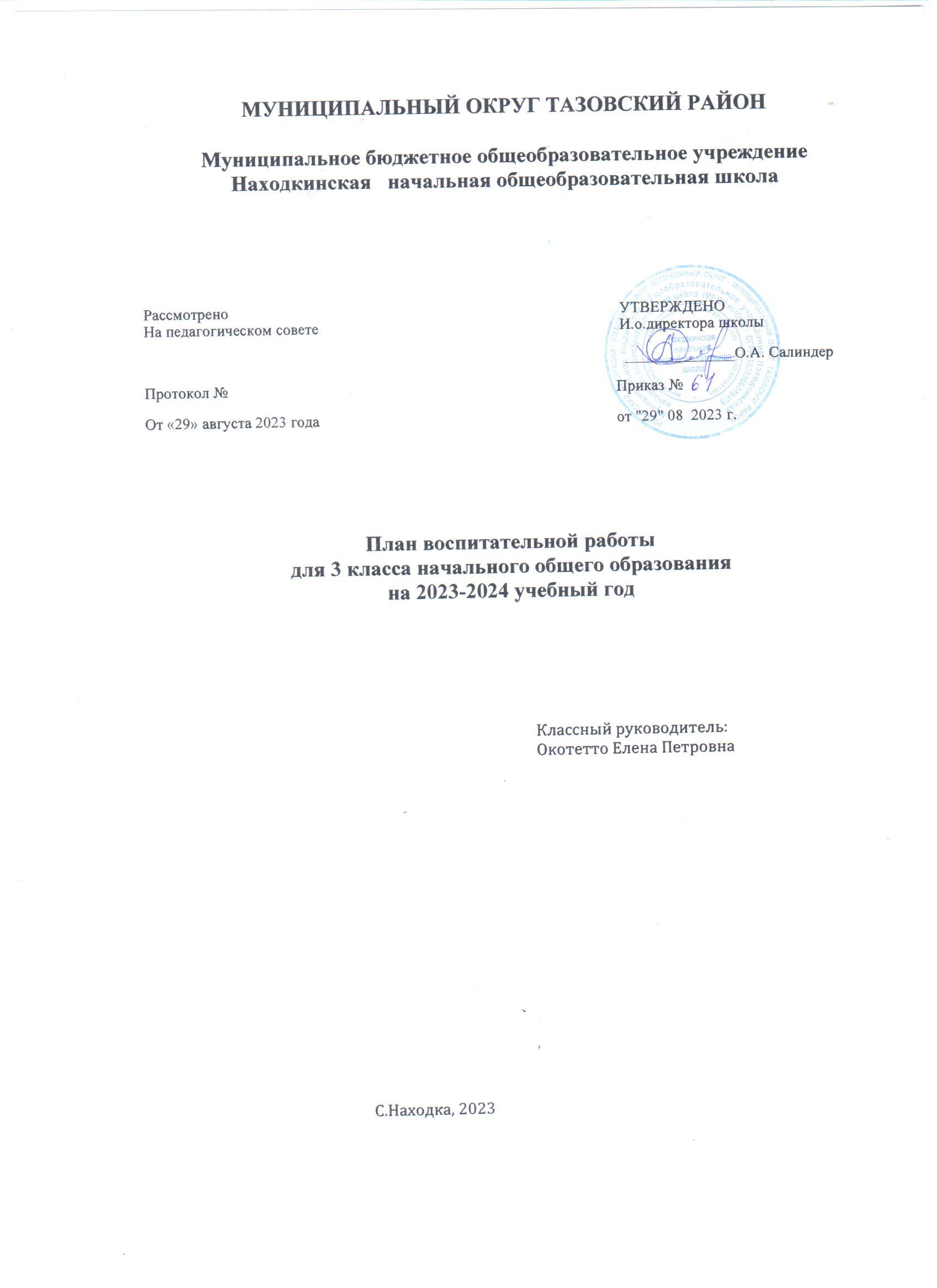 План воспитательной работы3 классаКлассный руководитель:Окотетто Елена Петровна2023 – 2024 учебный годЦели и задачи воспитательной работыЦель: воспитание грамотной, всесторонне развитой личности ученика, обладающей высокими нравственными качествами, активной жизненной позицией, способной к саморазвитию, самоопределению и к социализации в современном обществе. Воспитание гражданственности, патриотизма, трудолюбия, уважения к правам и свободам человека, бережного отношения к культурному наследию и традициям своей Родины, природе и окружающей среде. Формирование здорового образа жизни.Задачи:	 1. Формировать интерес к процессу и содержанию учебной деятельности.2. Создать условия для развития духовно-нравственных качеств личности:а) чувства патриотизма, гражданственностиб) уважения:
– к памяти защитников Отечества и подвигам Героев Отечества;
– к правопорядку;
– к человеку труда;
– к старшему поколению,в) взаимного уважения,г) бережного отношения к культурному наследию и традициям многонационального народа Российской Федерации, природе и окружающей среде.3. Формировать коммуникативные навыки.4. Работать над созданием ученического коллектива.5. Создать условия для раскрытия творческого потенциала детей.Цели воспитательной работы- формирование у детей навыков самостоятельной деятельности, социальной ответственности, способности чувствовать, понимать себя и другого человека; - формирование целостной психологической основы обучения и, в частности, формирование у учащихся положительного отношения и интереса к учению. Список учащихся 3 классаАнализ воспитательной работы за 2022/2023 учебный год        Цели и задачи воспитательной работы в прошлом учебном году были направлены на создание условий для формирования базовой культуры личности, ценностных ориентаций через гуманизацию воспитательного процесса, создание условий для оптимального развития учащихся, формирование детского коллектива, воспитание толерантности, нравственности и развития эстетических чувств. Для решения поставленных задач были выбраны соответствующие мероприятия, беседы с родителями, работниками школы, ежедневный контроль за культурой поведения, создание комфортной обстановки, способствующей развитию познавательной активности, уважительного отношения к сверстникам и взрослым.    Большое внимание в минувшем учебном году в воспитательной работе уделялось культуре общения в коллективе, правилам поведения на уроке и переменах, умению слушать и принимать чужое мнение. Для решения этих задач воспитательная работа в классе планировалась и проводилась по нескольким основным направлениям: гражданско-патриотическое, духовно-нравственное, трудовое, спортивно-оздоровительное, художественно-эстетическое. В целом работа в классе была многоплановой и разносторонней. Это и проведение соревнований, конкурсов, викторин, познавательных игр и т.д. Ребята принимали активное участие в общешкольных мероприятиях. Работа велась в тесном сотрудничестве с родителями, которые принимали активное участие в жизни класса. В проведение мероприятий старалась вовлечь абсолютно всех детей, это очень помогало в сплочении коллектива, развитии дружеских отношений между детьми. Все наши праздники и мероприятия дали возможность увидеть творческие способности детей, их наклонности, проследить систему взаимоотношений детей между собой и взрослыми. В коллективе создавались условия для общения учащихся, помогала детям в овладении приемами преодоления проблем в общении. В целом, задачи можно считать выполненными, благодаря усилиям родителей, с которыми проводились тематические родительские собрания, консультации, индивидуальные беседы.   Главным направлением воспитательной работы прошлого года оказалось создание детского коллектива. В коллективе положено начало самоуправлению - распределены обязанности, это направлено на воспитание в детях ответственности, самостоятельности, организованности. Одним из основных направлений в формировании личности и коллектива была работа над культурой поведения, дисциплиной. Наблюдаются улучшения в плане осознания правил и норм поведения, но на практике дети не всегда ведут себя, как следовало бы. В связи с этим работа над культурой поведения будет продолжена в 3 классе.      Много внимания уделялось организации здорового образа жизни, воспитанию потребности заботиться о своей жизни, здоровье, безопасности. Проведены различные беседы и конкурсы о здоровом образе жизни, спортивные мероприятия. Это беседы: «Мой распорядок дня», «За здоровый образ жизни», «Вредные привычки» и другие. Много бесед проводилось и о культуре поведения, общения, толерантности.  Всю эту работу надо продолжать и в 3 классе.Характеристика класса       В классе 8 человек. Из них 4 девочки и 4 мальчика. Дети разного возраста: 2014 и 2015 г.р. Практически все дети организованные, владеют навыками самообслуживания. Умеют считать, читать. У учащихся класса средний уровень учебной мотивации, познавательная мотивация сформирована не у всех. Уровень работоспособности и активности учащихся – средний, уровень самостоятельности на уроках- средний. Класс стремится к получению новых знаний. Ребята достаточно ответственно подходят к учёбе, переживают за успеваемость. Отличаются старательностью и аккуратностью ... В основном дети спокойные, хорошо ведут себя на уроках и переменах. Но есть гиперактивные дети.  Дети подвижные, им трудно сидеть на уроке, любят игры высокой интенсивности. Есть дети, у которых быстро рассеивается внимание.      У детей разные интересы. Многие любят   мастерить различные поделки, рисовать, проводить время за компьютером. Среди детей много любознательных.      В классе наметились лидеры… Но в классе есть еще ребята, которые не могут, в силу своих особенностей, полностью контролировать свое поведение, бывают излишне шумны и подвижны. Этим ученикам должно уделяться особое внимание (беседы с учителями, родителями, индивидуальные беседы с самими ребятами).     Психологический климат в классе хороший. Большинство ребят воспитаны, вежливые, культурные. У них присутствует чувства сопереживания, доброжелательности.      В 3 классе на этапе создания сплоченного, дружного коллектива большую работу предстоит проводить с родителями: анкетирование, опрос.  Родители детей класса активны, откликаются на просьбы учителя. Советы воспринимают положительно. Родительский комитет старается создать благоприятные условия для жизни детей в социуме: оказывает помощь в подготовке мероприятий.Социально-педагогическая характеристика класса              Количество учеников – всего: 8, мальчиков – 4, девочек - 4Возрастной состав:Воспитывает одна мать:Многодетные семьи:Дети, проживающие под опекой:Циклограмма классного руководителяЕжедневно1. Работа с опаздывающими и выяснение причин отсутствия учеников на занятиях.2. Организация питания учащихся.3. Организация дежурства в классном кабинете.4. Индивидуальная работа с учащимися.Еженедельно1. Проверка дневников учащихся.2. Проведение мероприятий по плану.3. Работа с родителями.4. Взаимодействие с учителями предметниками.5. Работа с активом класса.Ежемесячно1. Посещение уроков в своём классе.2. Взаимодействие с медработником школы и социальным педагогом.4. Встреча с родительским комитетом.Один раз в четверть1.Оформление классной документации.2.Анализ выполнения плана работы за четверть.3.Коррекция плана воспитательной работы на новую четверть.4.Проведение родительского собрания.5.Сбор статистических данных о классе.                                             Один раз в год1. Проведение открытого мероприятия. 2. Оформление личных дел учащихся.3. Анализ и составление плана работы с классным коллективом.4. Сбор статистических данных о классе.План проведения родительских собраний на 2023/24 учебный годРодительское собрание №1 «Возрастные особенности третьеклассников».Родительское собрание №2 «Агрессивные дети. Причины и последствия детской агрессии».Родительское собрание № 3 «Наказание и поощрение в семье».Родительское собрание № 4 «Итоги прошедшего учебного года – «Перелистывая страницы …»Формы работы с родителями:Постоянное информирование родителей о результатах учёбы, воспитания, развития ребёнка. Организация психолого-педагогического просвещения родителей через систему родительских собраний, тематических и индивидуальных консультаций и собеседований. Ознакомление с материальными условиями жизни семьи, ее психологическим   климатом, особенностями поведения ребенка в семье. Создание   условий   для   благоприятного   взаимодействия   всех участников учебно-воспитательного процесса - педагогов, детей и родителей.Основные направления воспитательной работыДуховно – нравственное направлениеЗадачи:Создать условия для формирования способности к духовному развитию, реализации творческого потенциала в учебно-игровой, предметной, социально-ориентированной деятельности на основе нравственных установок и моральных норм, непрерывного образования, самовоспитания и универсальной духовно - нравственной компетенции — «становиться лучше».Способствовать формированию основ нравственного самосознания личности — способности младшего школьника формулировать собственные нравственные обязательства, осуществлять нравственный самоконтроль, требовать от себя выполнения моральных норм, давать нравственную оценку своим и чужим поступкам. Способствовать осознанию основ морали — осознанной учащимся необходимости определённого поведения, обусловленного принятыми в обществе представлениями о добре и зле, должном и недопустимом, укрепление у учащегося позитивной нравственной самооценки, самоуважения и жизненного оптимизма.Развивать у обучающегося уважительное отношение к родителям, осознанного, заботливого отношения к старшим и младшим; доброжелательность и эмоциональную отзывчивость.Создать условия для воспитания волевых качеств ученика, способности к критическому осмыслению своих сильных и слабых сторон.Ожидаемые результаты:Учащиеся научаться воспитывать в себе такие качества: как доброта, вежливость, честность, правдивость, дружелюбие, взаимовыручка.Социальное направление Задачи:Воспитание российской гражданской идентичности, патриотизма, любви и уважения к Отечеству, чувства гордости за свою Родину, прошлое и настоящее многонационального народа России.Усвоение традиционных ценностей многонационального российского общества.Формирование личности как активного гражданина – патриота, обладающего политической и правовой культурой, критическим мышлением, способного самостоятельно сделать выбор на основе долга, совести и справедливости.Воспитание у обучающихся чувства патриотизма и любви к Родине на примере старших поколений.Развитие и углубление знаний об истории и культуре родного края.Ожидаемые результатыЦенностное отношение к России, своему народу, своему краю, отечественному культурно-историческому наследию, государственной символике, законам Российской Федерации, русскому и родному языку, народным традициям, старшему поколению.Учащиеся получат начальные представления о правах и обязанностях человека, гражданина, семьянина, товарища.Спортивно-оздоровительное направлениеЗадачи:Создание условий для сохранения и укрепления здоровья детей.Формирование потребности в здоровье, как жизненно важной ценности, сознательного стремления к ведению здорового образа жизни; позитивного отношения учащихся к урокам физической культуры и занятиям спортом.Развитие чувства ответственности к своему здоровью и здоровью окружающих людей.Ожидаемые результаты:У учащихся формируются умения и навыки санитарно - гигиенической культуры, приучаются к здоровому образу жизни.Общеинтеллектуальное направлениеЗадачи:Способствовать становлению, развитию и совершенствованию интеллектуальных возможностей учащихся средствами воспитательной работы.Создавать учащимся возможность проявлять свои интеллектуальные достижения в школе и за ее пределами.Проводить диагностические мероприятия с целью выявления и влияния на кругозор учащихся, на их познавательный интерес, увлечения. Ожидаемые результаты:Учащиеся научатся проявлять свои интеллектуальные достижения в школе и за её пределами.Появится интерес к расширению общего кругозора, к развитию интеллекта.Общекультурное направлениеЗадачи:- Формирование у ребят культуры поведения, эстетического вкуса, уважения и толерантности- Создание условий для развития навыков культурного человека- Развитие художественных способностей- Воспитание чувства любви к прекрасномуОжидаемые результаты:- Учащиеся научатся быть доброжелательными по   отношение к людям, быть готовыми к сотрудничеству и дружбе, оказанию помощи- Учащиеся научатся видеть и различать прекрасноеРабота с одаренными учащимися- Выполнение творческих работ.- Подготовка сообщений к урокам литературного чтения, окружающего мира.- Подготовка и участие в олимпиадах.- Участие в конкурсах чтецов.- Развитие логического мышления, памяти, воображения путём выполнения заданий повышенной трудности.- Помощь сильных учащихся слабоуспевающим.Работа со слабоуспевающими учащимися- Создание и работа шефских пар.- Выполнение заданий, развивающих творческие способности учащихся.- Консультации родителей по подготовке дополнительных заданий.- Контроль посещения учащимися кружков в школе, проведения свободного времени.- Вовлечение детей в общественную работу в коллективе, выполнении ими поручений.План – сетка воспитательной работы3 класс3 КЛАСС3 КЛАСС3 КЛАСС3 КЛАСС№ тел.Ф.И.О. родителяБасова Анастасия Ивановна22.08.201489084985179Басова Кристина ВячеславовнаНеркаги Лилиана Владимировна12.04.201489026934219Неркаги Татьяна ГеннадьевнаСалиндер Глеб Сергеевич17.06.201489028572170Салиндер Агнесса АлександровнаЯдне Сергей ИгоревичТибичи Вячеслав Георгиевич        13.08.201489519892411Тибичи  Юлия АлександровнаТибичи Георгий СебесевичЯдне Демьян Владимирович04.06.201489088558689Ядне Анастасия ЛадиславовнаЯдне Владимир ИвановичЯдне Елизавета Яновна06.09.201589519867803Салиндер Анна ЮрьевнаЯптунай Тимур Васильевич29.09.201489044577658Яптунай Василий ГеоргиевичЯптунай Олеся АнатольевнаЯр Ангелина Анатольевна14.12.201489026937593Яр Оксана ИвановнаЯр Анатолий Ладиславович Год рождения20142015мальчики4-девочки31Всего71№п/пФ.И.О. обучающегосяДата рожденияФ.И.О. родителейМесто работыДомашний адрес, телефон1Ядне Елизавета Яновна06.09.2015Салиндер Анна ЮрьевнаНе работаетС. Находка, ул Набережная, 30 89519867803234№п/пФ.И.О. обучающегосяДата рожденияФ.И.О. родителейМесто работыДомашний адрес, телефон1Неркаги Лилиана Владимировна12.04.2014Неркаги Татьяна ГеннадьевнаМБОУ ННОШ890269342192Салиндер Глеб Сергеевич17.06.2014Салиндер Агнесса АлександровнаЯдне Сергей ИгоревичМБОУ ННОШ890285721703Ядне Демьян Владимирович04.06.2014Ядне Анастасия Ладиславовна8908855868945.6. Яптунай Тимур ВасильевичЯр Ангелина АнатольевнаЯдне Елизавета Яновна29.09.201414.12.201406.09.2015Яптунай Василий ГеоргиевичЯр Анатолий ЛадиславовичЯр Оксана ИвановнаСалиндер Анна Юрьевна890445776588902693759389519867803№п/пФ.И.О. обучающегосяДата рожденияФ.И.О. родителейМесто работыДомашний адрес, телефон1-СЕНТЯБРЬ1 неделя2 неделя3 неделя4 неделяДуховно-нравственноенаправление1 сентября – Классный час «День знаний.». Час общения «Когда чужая боль становится своей» 4.09.23 (классный час)Беседы по ПДДУрок нравственности «Законы школьной жизни»СоциальноенаправлениеУход за комнатными растениями«Я- гражданин России». Классный  часПрофилактическая беседа «Учимся жить в добре, в мире и согласии»- 07.09.23Беседа«Мои права и обязанности»ОбщекультурноенаправлениеБеседа о поведении в школе «Я –ученик»Операция «Класс – мой дом…»Урок вежливости «Ежели вы вежливы»Спортивно-оздоровительноенаправлениеВводный инструктаж по правилам безопасного поведенияБеседы по безопасности в сети Интернет«В городе дорожных наук». Классный часОбщеинтеллектуальноенаправлениеИгра«Веселая математика»Беседа Международный день распространения грамотности – 8 сентября Практикум – игра «Тренировка памяти»Викторина «Животныелеса»Профилактическоенаправление3 сентября – День солидарности в борьбе с терроризмомВыявление семей и детей, находящихся в социально-опасном положенииКорректировка банка данных и составление социального паспорта классаФормирование микрогрупп по интересамГражданско-патриотическоенаправлениесентября – День окончания Второй мировой войны. Конкурс рисунков2-8 сентября Неделя безопасности06.09.23 -  Школа безопасности. АнтитерроризмОКТЯБРЬ1 неделя2 неделя3 неделя4 неделяДуховно-нравственноенаправлениеБеседа «Всемирный день защиты животных»4 октябряМеждународный день учителя5 октябряФото «Бабушка рядышком с дедушкой»Урок памяти(День памяти жертв политических репрессий)30 октябряСоциальноенаправлениеБеседа «Берегите воздух и воду»Выставка рисунков «Моя малая Родина»Операция «Чистюля» (уборка кабинета)Познавательнаябеседа «Всемирный день библиотек» 26 октябряОбщекультурноенаправлениеБеседа «Люди пожилые сердцем молодые»Всероссийский урок «Экология и энергосбережение #ВместеЯрче16 октябряПутешествия в страну Волшебных словСпортивно-оздоровительноенаправлениеКлассный час «Здоровье нации-здоровье каждого»Ролевая игра «Как вести себя на улице»Устный журнал «Всем на свете людям ясно, то шалить с огнём опасно»ОбщеинтеллектуальноенаправлениеИгра «АБВГДейка»Игра«Забавные звуки»Литературная игра «Путешествия в сказку»Беседы по безопасностив сети Интернет 28-30 октябряГражданско-патриотическоенаправлениеоктября – День гражданской обороныПрофилактическоенаправлениеПосещение многодетных семейБеседы по ПДД, правилам безопасного поведенияАкция «Чистый двор - чистый город - чистая душа»НОЯБРЬ1 неделя2 неделя3 неделя4 неделяДуховно-нравственноенаправлениеБеседа «Трудом красив и славен человек»Разговор - рассуждение «С детства дружбой дорожить учат в школе»Беседа «День словаря»20 ноября (22)Конкурс рисунка«Я и моя мама»День Матери в России26 ноябряСоциальноенаправлениеЭкологический час «Земля – нам общий дом»Беседа «Я и моя семья»Беседа о культуреповедение в природеОбщекультурноенаправлениеДиалог «Классный коллектив»Единый классный час, посвященный Международному дню толерантности,  Памяти жертв ДТПИгра – практикум «Умение видеть хорошее»Спортивно-оздоровительноенаправлениеЧас общения «Я здоровье берегу – сам себе я помогу»Беседы по ПДД, безопасного поведенияОбщеинтеллектуальноенаправлениеБеседа «Маленькие тайны большой природы»Игра – путешествие «Устное народное творчество»Викторина «Бюросказочных находок»Гражданско-патриотическоенаправлениеЕдиный классный час «День народного единства»4 ноября220-летие со дня рождения В.И.Даля24 ноябряПрофилактическоенаправлениеАнтинаркотический  месячникОказание консультативной помощи уч-ся и родителямБеседа «Что такое правонарушения и как их избежать»ДЕКАБРЬ1 неделя2 неделя3 неделя4 неделяДуховно-нравственноенаправлениеМеждународный день добровольца в России5 сентябряРазговор - рассуждение «С детства дружбой дорожить учат в школе»Урок нравственности «Поступки твои и других»СоциальноенаправлениеБеседа Международный день инвалидов3 декабряВыставка рисунков о РодинеДень конституции11 декабря (12)Операция «Кормушка»ОбщекультурноенаправлениеОперация «Чистюля» уборка кабинета)Беседа – рассуждения «Не только платы красит человека»Практикум «Правила хорошего тона»Работа мастерскойДеда МорозаСпортивно-оздоровительноенаправлениеЧас общения «Мы за здоровый образ жизни»Беседы по ПДД, безопасного поведенияБеседа «Наркотики — это смерть»Игра «Уроки Мойдодыра»ОбщеинтеллектуальноенаправлениеМатематический турнир «В лабиринте чисел»Конкурс грамотеевБеседа «В разных странах побываем…»Самопредставление«Это я!»Гражданско-патриотическоенаправление3 декабря – День неизвестного солдатаДень Героев Отечества9 декабряЕдиный классный час «Ими гордится Россия!Беседа- знакомство «Символы России - герб, флаг, гимн»ПрофилактическоенаправлениеОказание консультативной помощи уч-ся и родителямВстреча с инспектором ОПДН «Пиротехника и последствия шалости с пиротехникой».ЯНВАРЬ1 неделя2 неделя3 неделя4 неделяДуховно-нравственноенаправлениеРождественская ёлкаЧас общения «Где добрые люди, там беды не будет»Урок нравственности «Поступки твои и других»Урок нравственности «День освобождения Ленинграда»27 январяСоциальноенаправлениеЭкскурсия «Зимушка – зима»Круглый стол «С чего начинается Родина»Доброе дело«Птичья кормушка»Игра –путешествиев мир книгОбщекультурноенаправлениеТрадиции и обычаи русского народа. Игровая программаКонкурс рисунков «Природа нашего края»Урок вежливости «Добрые слова, добрые дела»Беседа «Этикет или простоХорошие манеры»Спортивно-оздоровительноенаправлениеБеседы по ПДД, безопасного поведенияКонкурс рисунков «Спички детям не игрушка»Беседа «Вредные привычки»Час общения «Мы за здоровыйобраз жизни»ОбщеинтеллектуальноенаправлениеУчастие в дистанционной олимпиаде по математикеИгра «Умники и умницы»Участие в дистанционной олимпиаде по русскому языкуБеседа «Какойя ученик»Гражданско-патриотическоенаправлениеРождественские посиделкиЕдиный классный час «День воинской славы России» «День снятия блокады. города Ленинграда»27 января «Папа, мама, я- спортивная семья!»ПрофилактическоенаправлениеИндивидуальные консультации с родителями  ФЕВРАЛЬ1 неделя2 неделя3 неделя4 неделяДуховно-нравственноенаправлениеБеседа «Я и другие люди»Игра – практикум «Подарим другому радость»Игроваяпрограмма «Масленица»Единый урок«С любовью о русском языке»Международный день родного языка 19 (21 февраля)СоциальноенаправлениеБеседа «Любить природу-значит её охранять»Урок этикета «Вся семья вместе, так и душа на месте»Урок мужества «Защитники, кто они?»День защитника ОтечестваКруглый стол «С чего начинается Родина»ОбщекультурноенаправлениеУрок этикета «Вся семья вместе, так и душа на месте»Беседа «Любить природу значит её охранять»Беседа «Я и другие люди»Спортивно-оздоровительноенаправлениеБеседы по ПДД, безопасного поведенияУстный журнал «Береги здоровье смолоду»Игра «Мы пешеходы»Беседа о правилах поведения на водоёмах в зимний периодОбщеинтеллектуальноенаправлениеИгра «В мире неизведанных слов»Изготовление поделок для папы к 23 февраляЭкологическая викторина «Эти забавные животные»Гражданско-патриотическоенаправлениеКлассный час «В память о юных героях»8 февраляБеседы по ПДДБеседы по безопасностив сети ИнтернетБеседа «Мы выбираем жизнь!»ПрофилактическоенаправлениеРабота с недисциплинированными учениками.Работа с недисциплинированными учениками.МАРТ1 неделя2 неделя3 неделя4 неделяДуховно-нравственноенаправлениеПраздник, посвящённый 8 мартаМеждународный женский деньЧас общения «Дети войны»Этическая беседа «Не стесняйся доброты своей»Участие в акции «День воссоединение Крыма с Россией»СоциальноенаправлениеДиалог - игра «Что значит быть нужным людям»День эколога «Всемирный день воды»Акция «Чистый двор - чистый город - чистая душа».Акция «Чистый двор - чистый город - чистая душа».ОбщекультурноенаправлениеКВН «Что я знаю о природе»Диспут «Что такое хорошо и что такое плохо»«Путешествие по городу вежливости и доброты»Спортивно-оздоровительноенаправлениеБеседа «Профилактика простудных заболеваний. Закаливание»Беседы по ПДД, безопасного поведенияБеседа «Скажем нет вредным привычкам»Беседа«Скажем нет вредным привычкам»ОбщеинтеллектуальноенаправлениеБеседа «Картины И. Левитана»Игра «Звездный час»Литературное лото «Книга - наш лучший друг!»Неделя детской и юношеской книги.23-29 мартаГражданско-патриотическоенаправление1 марта – Всемирный день гражданской обороны Выставка творческих работКл. час «День воссоединения Крыма и России – 18 мартаНеделя добраНеделя детской книгиПрофилактическоенаправлениеБеседы с детьми, не соблюдающими режим дняАПРЕЛЬ1 неделя2 неделя3 неделя4 неделяДуховно-нравственноенаправлениеЧас общения «Светлый праздник Пасха»Урок нравственности«Мир человеческих чувств»СоциальноенаправлениеДиалог «Любить Родину – значит быть ей полезным»Участие в НеделедобраУрок мужества«Этих дней не смолкнет слава»Урок мужества «Мы этой памяти верны»ОбщекультурноенаправлениеНеделя предметных олимпийских игрКонкурс рисунков «Мы и космос»День театраСпортивно-оздоровительноенаправлениеБеседы по ПДД, безопасного поведенияПрофилактическая беседа «Профилактика детского травматизма»Тематический урокОБЖ «Деньпожарной охраны»30 апреляУрок-беседа «Где нас подстерегает опасность?»ОбщеинтеллектуальноенаправлениеНеделя предметных Олимпийских игрИгра-путешествие «Путешествие в космос»Конкурс фантастическихпроектовГражданско-патриотическоенаправлениеКТЧ «Первый человек в космосе»Гагаринский урок "Космос - это мы"12 апреля Тематический классный час поПДДТематический классный час поПДДПрофилактическоенаправлениеРабота по ликвидации недружелюбия.Работа по ликвидации недружелюбия.Контроль за дисциплинойКонтроль за дисциплинойМАЙ1 неделя2 неделя3 неделя4 неделяДуховно-нравственноенаправлениеБеседа «Детям планеты мир без слез и тревог»Беседа «Что я знаю о Сахалинской области»Экскурсия «Памятные места»СоциальноенаправлениеУрок мужества«Этот День Победы!»6 мая (9)Международныйдень семьи - 15 маяБеседа «Детям планеты мир без слез и тревог»ОбщекультурноенаправлениеИгра-практикум «Как украсить мир»Выставка поделок избросового материалаЗдоровый образ жизниУрок здоровья «Вредные привычки»Конкурс рисунков «Противопожарная безопасность»Конкурсное состязание«Основы безопасности»Гражданско-патриотическоенаправлениеКонкурс рисунков, посвященных Дню Победы.«Праздник здоровья»Праздник «День славянской письменности и культуры»24 маяОбщеинтеллектуальноенаправлениеМатематическая встреча «Геометрия вокруг нас»Интеллектуальная игра «Умники и умницы»День юного астрономаКлассный час по итогамгодаПрофилактическоенаправлениеСбор информации о местонахождении учеников в летний период«Техника безопасностиучащихся. Инструктажна период летних каникул».«Техника безопасностиучащихся. Инструктажна период летних каникул».